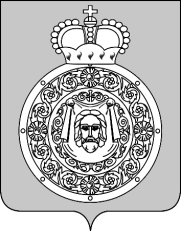 СОВЕТ ДЕПУТАТОВВоскресенского муниципального районаМосковской областиРЕШЕНИЕот 29.03.2019 № 795/88О новой редакции Положения о Муниципальном учреждении «Комитет по физической культуре, спорту, туризму и работе с молодежью администрации Воскресенского муниципального района Московской области»Руководствуясь Федеральным законом от 06.10.2003 № 131-ФЗ «Об общих принципах организации местного самоуправления в Российской Федерации», Законом Московской области от 01.12.2003 № 155/2003-ОЗ «О государственной молодежной политике в Московской области», Законом Московской области от 16.04.2010 № 40/2010-ОЗ «О Московском областном молодежном парламенте», Уставом Воскресенского муниципального района Московской области и в целях привлечения молодежи к участию в общественно-политической жизни Воскресенского муниципального района Московской областиСовет депутатов Воскресенского муниципального района Московской области решил:Утвердить Положение о Муниципальном учреждении «Комитет по физической культуре, спорту, туризму и работе с молодежью администрации Воскресенского муниципального района Московской области» в новой редакции. (Приложение.)Председателю МУ «Комитет по физической культуре, спорту, туризму и работе с молодежью администрации Воскресенского муниципального района Московской области» Ефремову А.С. обеспечить в установленном порядке государственную регистрацию изменений и дополнений в Положение о муниципальном учреждении «Комитет по физической культуре, спорту, туризму и работе с молодежью администрации Воскресенского муниципального района Московской области».  Опубликовать настоящее решение в Воскресенской районной газете «Наше слово» и разместить на официальном сайте Воскресенского муниципального района Московской области.4. Контроль за исполнением настоящего решения возложить на постоянную комиссию Совета депутатов Воскресенского муниципального района по вопросам законности, местного самоуправления, общественных связей, регламента и депутатской этики (Титов А.Т.).Глава Воскресенского муниципального района                                 				О.В. СухарьУтвержденорешением Совета депутатов Воскресенского муниципального района Московской области  от 29.03.2019 № 795/88ПОЛОЖЕНИЕО Муниципальном учреждении «Комитет по физической культуре, спорту, туризму и работе с молодежью администрации Воскресенского муниципального района Московской области»г. Воскресенск, 2019 г.ОБЩИЕ ПОЛОЖЕНИЯМуниципальное учреждение «Комитет по физической культуре, спорту, туризму и работе с молодежью администрации Воскресенского муниципального района Московской области» (далее - Комитет) является отраслевым органом администрации Воскресенского муниципального района Московской области по решению вопросов местного значения по обеспечению условий для развития на территории Воскресенского муниципального района физической культуры и массового спорта, организации проведения официальных физкультурных мероприятий, физкультурно-оздоровительных и спортивных мероприятий.Учредителем МУ «Комитет по физической культуре, спорту, туризму и работе с молодежью администрации Воскресенского муниципального района Московской области» является муниципальное образование «Воскресенский муниципальный район Московской области», функции и полномочия учредителя в отношении МУ «Комитет по физической культуре, спорту, туризму и работе с молодежью администрации Воскресенского муниципального района Московской области» в пределах предоставленных им полномочий осуществляют Совет депутатов Воскресенского муниципального района, администрация Воскресенского муниципального района.Адрес Учредителя: Российская Федерация, Московская область, г. Воскресенск, площадь Ленина, дом №3.Полное официальное наименование Комитета:Муниципальное учреждение «Комитет по физической культуре, спорту, туризму и работе с молодежью администрации Воскресенского муниципального района Московской области»;сокращенное наименование Комитета:Спорткомитет администрации Воскресенского муниципального района.Тип учреждения: казенное.Место нахождения Комитета:140200, Московская область, город Воскресенск, улица Менделеева, дом №2.Комитет в своей деятельности руководствуется законодательством Российской Федерации, законодательством Московской области, нормативными правовыми актами Воскресенского муниципального района Московской области.Комитет осуществляет координацию и контроль деятельности, находящихся в его ведении муниципальных учреждений физической культуры и спорта, туризма, молодежных центров и клубов, муниципальных бюджетных учреждений, осуществляющих спортивную подготовку.Комитет является главным распорядителем бюджетных средств Воскресенского муниципального района Московской области, выделяемых на развитие физической культуры, спорта, туризма и работу с молодежью.Комитет является юридическим лицом, имеет обособленное имущество на праве оперативного управления, самостоятельный баланс, лицевой счет, открытый в органе казначейства. Комитет от имени Воскресенского муниципального района Московской области приобретает и осуществляет имущественные и иные права и обязанности в соответствии с законами Российской Федерации, законами Московской области и нормативными правовыми актами Воскресенского муниципального района Московской области.Комитет имеет круглую печать со своим полным фирменным наименованием, штампы, бланки с официальными символами Воскресенского муниципального района Московской области, другие средства индивидуализации.Для обеспечения деятельности Комитет вправе создавать филиалы и открывать представительства в установленном действующим законодательством Российской Федерации порядке.НАПРАВЛЕНИЯ ДЕЯТЕЛЬНОСТИ, ЗАДАЧИ И ФУНКЦИИ КОМИТЕТАНа Комитет возлагается решение вопросов местного значения по обеспечению условий для развития на территории Воскресенского муниципального района физической культуры и массового спорта, организации проведения официальных физкультурно-оздоровительных и спортивных мероприятий.Комитет вправе осуществлять государственные полномочия и полномочия поселений, входящих в Воскресенский муниципальный район, в сфере физической культуры, спорта, туризма и работы с молодежью, в случае их передачи Воскресенскому муниципальному району Московской области законами Российской Федерации, законами Московской области, нормативными правовыми актами Воскресенского муниципального района.Основными направлениями деятельности Комитета являются:обеспечение условий для развития на территории муниципального района физической культуры и массового спорта, организация и проведение официальных физкультурно-оздоровительных и спортивных мероприятий;оказание содействия развитию физической культуры и спорта инвалидов, лиц с ограниченными возможностями здоровья, адаптивной физической культуры и адаптивного спорта;популяризация физической культуры и спорта среди различных групп населения;организация и проведение физкультурных и спортивных мероприятий по реализации комплекса ГТО;организация и осуществление мероприятий межпоселенческого характера по работе с детьми и молодежью;создание условий для развития туризма;иные вопросы в сфере физической культуры, спорта, туризма и работы с молодежью в соответствии с действующим законодательством.Задачами Комитета являются:Реализация единой государственной политики в сфере физической культуры, спорта, туризма и работы с молодежью на территории Воскресенского муниципального района, направленной на укрепление здоровья, формирование здорового образа жизни, гармоничное развитие личности, подготовку спортивного резерва, поддержку олимпийского движения, организацию физически активного отдыха населения;Содействие развитию спортивной и туристической инфраструктуры, обеспечение доступности населению физкультурно-оздоровительных услуг;Удовлетворение потребности населения Воскресенского муниципального района в развитии физической культуры, спорта, туризма и работы с молодежью;Содействие укреплению и развитию материальной базы подведомственных учреждений и повышению эффективности её использования;Координация деятельности подведомственных учреждений, взаимодействие с государственными организациями;Разработка и реализация муниципальных целевых программ развития физической культуры, спорта, туризма и работы с молодежью;Для достижения установленных настоящим Положением задач Комитет выполняет следующие функции:Осуществляет разработку и реализацию мероприятий, планов и программ комплексного социально-экономического развития Воскресенского муниципального района в части развития физической культуры, спорта, туризма и работы с молодежью, целевых программ развития физической культуры, спорта, туризма и работы с молодежью Воскресенского муниципального района;Комитет составляет, утверждает и ведет бюджетную роспись, распределяет бюджетные ассигнования, лимиты бюджетных обязательств по подведомственным получателям бюджетных средств Воскресенского муниципального района и направляет их в орган, исполняющий бюджет Воскресенского муниципального района;Формирует муниципальные задания по предоставлению услуг в сфере физической культуры, спорта, туризма и работы с молодежью для подведомственных учреждений с учетом норматива финансовых затрат;Согласовывает подведомственным учреждениям перечни платных услуг и цены на платные услуги;Определяет порядок утверждения бюджетных смет подведомственных казённых учреждений;Обеспечивает контроль за соблюдением получателями субвенций, межбюджетных субсидий и иных субсидий, определенных законодательством Российской Федерации, условий, установленных при их предоставлении;Выступает муниципальным заказчиком на поставки товаров, выполнение работ и оказания услуг, связанных с решением вопросов местного значения Воскресенского муниципального района в сфере физической культуры, спорта, туризма и работы с молодежью;Определяет цели, условия и порядок деятельности подведомственных муниципальных учреждений, согласовывает их уставы, назначает на должность и освобождает от должности руководителей данных учреждений, заслушивает отчеты об их деятельности в порядке, предусмотренном нормативными правовыми актами Воскресенского муниципального района;Взаимодействует с органами местного самоуправления иных муниципальных образований по вопросам развития физической культуры, спорта, туризма и работы с молодежью Воскресенского муниципального района в соответствии с действующим законодательством Российской Федерации;При заключении соглашений о передаче Воскресенскому муниципальному району части полномочий по решению вопросов местного значения органов местного самоуправления поселений, участвует в подготовке и согласовании документов по сфере физической культуры, спорта, туризма и работы с молодежью;Организует сбор статистических показателей, характеризующих состояние сферы физической культуры, спорта, туризма и работы с молодежью Воскресенского муниципального района и предоставляет указанные данные органам государственной власти в порядке, установленном Правительством Российской Федерации;Утверждает и реализует календарные планы физкультурно-оздоровительных, спортивных, спортивно-массовых и молодежных мероприятий;Участвует в реализации федеральных и областных программ развития физической культуры, спорта, туризма и работы с молодежью, в том числе включающих в себя физкультурные и спортивные мероприятия по реализации комплекса ГТО на территории Воскресенского муниципального района;Организует проведение муниципальных официальных физкультурно-массовых и спортивных мероприятий, в том числе физкультурно-спортивные мероприятия по месту жительства граждан;Проводит конкурсы, фестивали, соревнования, учебно-тренировочные сборы или содействует их проведению федеральным, областным, районным организациям и обеспечивает участие представителей Воскресенского муниципального района;Организует участие подведомственных учреждений в конкурсных мероприятиях и соревнованиях различного уровня в сфере физической культуры, спорта, туризма и работы с молодежью;Обеспечивает пропаганду физической культуры и спорта среди различных слоев и возрастных категорий населения;     2.5.17. Присваивает в установленном порядке спортивные разряды и квалификационные категории спортивным судьям;Представляет в установленном порядке материалы для получения поощрений и наград, присвоения спортивных и почетных званий;Осуществляет взаимодействие с центральным исполнительным органом государственной власти Московской области в сфере физической культуры, спорта, туризма и работы с молодежью;Ведёт делопроизводство в соответствии с установленным порядком;Координирует участие организаций в сфере физической культуры, спорта, туризма и работы с молодежью в комплексном социально-экономическом развитии территории Воскресенского муниципального района;Осуществляет связь с общественностью, взаимодействует со средствами массовой информации, проводит рекламные кампании в сфере физической культуры, спорта, туризма и работы с молодежью;Организует и проводит информационно-пропагандистские мероприятия в подведомственных учреждениях по разъяснению сущности терроризма и его общественной опасности, а также по формированию у подрастающего поколения неприятия идеологии терроризма, в том числе путем распространения информационных материалов, печатной продукции, проведения разъяснительной работы и иных мероприятия;Обеспечивает выполнение требований к антитеррористической защищенности спортивных объектов, находящихся в ведомственном подчинения Комитета;Участвует в мероприятиях по профилактике терроризма;Осуществляет контроль за подведомственными учреждениями в части выполнения требований к антитеррористической защищенности объектов спорта;Выполняет иные функции в сфере физической культуры, спорта, туризма и работы с молодежью в соответствии с законодательством Российской Федерации, законодательством Московской области, нормативными правовыми актами Воскресенского муниципального района;Бухгалтерский учет осуществляется в соответствии с действующим законодательством.ИМУЩЕСТВО КОМИТЕТАИмущество Комитета закрепляется за ним на праве оперативного управления в соответствии с Гражданским кодексом Российской Федерации.Источниками формирования имущества и финансовых ресурсов Комитета являются:имущество, закрепленное за ним на праве оперативного управления;имущество, приобретенное Комитетом за счет средств, выделенных ему учредителем на приобретение такого имущества;средства бюджетов;иные источники, не запрещенные действующим законодательством.Комитет не имеет права предоставлять и получать кредиты (займы), приобретать ценные бумаги. Субсидии и бюджетные кредиты Комитету не предоставляются.Имущество и средства Комитета отражаются на его балансе и используются для достижения целей, определенных его Положением. Комитет не вправе отчуждать либо иным способом распоряжаться имуществом без согласия собственника имущества.Комитет использует закрепленное за ним имущество и имущество, приобретенное на средства, выделенные ему учредителем, исключительно для задач, закрепленных в настоящем Положении.Комитет ведет налоговый учет, бюджетный учет и статистическую отчетность результатов хозяйственной и иной деятельности в порядке, установленном законодательством.Осуществление крупных сделок Комитетом не предусмотрено.Комитету запрещено совершение сделок, возможным последствием которых является отчуждение или обременение имущества, закрепленного за муниципальным учреждением, или имущества, приобретенного за счет средств, выделенных этому учреждению из бюджета муниципального образования «Воскресенский муниципальный район Московской области».ФИНАНСЫ КОМИТЕТАФинансовое обеспечение Комитета осуществляется за счет средств бюджета Воскресенского муниципального района и на основании бюджетной сметы.Комитет осуществляет операции по расходованию бюджетных средств в соответствии с бюджетной сметой.Бюджетная смета Комитета составляется, утверждается и ведется в порядке, определенном главным распорядителем бюджетных средств, в целях реализации статей 158, 161, 162, 221 Бюджетного кодекса Российской Федерации и в соответствии с Общими требованиями к порядку составления, утверждения и ведения бюджетных смет казенных учреждений, утвержденными приказом Министерства финансов Российской Федерации от 14.02.2018 № 26н.4.3 Комитет осуществляет операции с бюджетными средствами в соответствии с положениями бюджетного законодательства Российской Федерации.4.4. Заключение и оплата Комитетом муниципальных контрактов, иных договоров, подлежащих исполнению за счет бюджетных средств, производятся от имени муниципального образования «Воскресенский муниципальный район Московской области» в пределах, доведенных ему по кодам классификации расходов бюджетной классификации Российской Федерации лимитов бюджетных обязательств с учетом принятых и неисполненных обязательств.Комитет самостоятельно выступает в суде в качестве истцы, ответчика и третьим лицом по своим денежным обязательствам.Запрещается нецелевое использование денежных средств Комитетом, в том числе размещение их на депозитных счетах кредитных учреждений и приобретение ценных бумаг.Комитет не имеет право получать кредиты (займы) у кредитных организаций, других юридических и физических лиц.УПРАВЛЕНИЕ ДЕЯТЕЛЬНОСТИ КОМИТЕТА5.1 Порядок формирования Комитета, полномочия, подотчетность, подконтрольность Комитета, а также иные вопросы организации и деятельности определяются настоящим Положением.Управление деятельностью Комитета строится на принципах единоначалия и осуществляется председателем, в соответствии с действующим законодательством, Уставом Воскресенского муниципального района Московской области и настоящим Положением.Председатель Комитета является должностным лицом органа местного самоуправления и несет персональную ответственность за решение вопросов местного значения Воскресенского муниципального района Московской области в сфере физической культуры, спорта, туризма и работы с молодежью, определенных законодательством Российской Федерации, Московской области, нормативными правовыми актами Воскресенского муниципального района Московской области.Председатель Комитета назначается на должность и освобождается от должности распоряжением руководителя администрации Воскресенского муниципального района Московской области на основании Трудового договора.Срок полномочий председателя Комитета определяется Трудовым договором.Председатель Комитета подотчетен руководителю администрации Воскресенского муниципального района Московской области.Председатель Комитета осуществляет руководство текущей деятельностью Комитета в соответствии с законодательством Российской Федерации, Московской области, нормативными правовыми актами Воскресенского муниципального района Московской области, настоящим Положением, Трудовым договором, обеспечивает выполнение возложенных на него задач и несет ответственность за результаты деятельности Комитета. Председатель Комитета действует от имени Комитета без доверенности, в том числе представляет его интересы в органах государственной власти, органах местного самоуправления и во взаимоотношениях с юридическими и физическими лицами.Председатель Комитета:Издает распоряжения и приказы по вопросам местного значения Воскресенского муниципального района Московской области, отнесенным к полномочиям Комитета, в соответствии с законодательством Российской Федерации, Московской области, нормативными правовыми актами Воскресенского муниципального района Московской области, настоящим Положением;Отвечает за целевое и эффективное использование выделенных в распоряжение Комитета бюджетных средств, достоверность и своевременное представление установленной отчетности и другой информации, связанной с исполнением бюджета; своевременное составление и представление в орган, исполняющий бюджет, бюджетной росписи и лимитов бюджетных обязательств;Владеет, пользуется и распоряжается имуществом Комитета в пределах действующего законодательства о порядке использования муниципального имущества;Заключает договоры с физическими и юридическими лицами на поставки товаров, выполнение работ, оказания услуг для нужд Комитета;Издает и утверждает приказы, распоряжения, инструкции по вопросам, входящим в компетенцию учреждения, обязательные для всех работников Комитета и подведомственных учреждений;Заключает с работниками трудовые договоры в соответствии с законодательством Российской Федерации, Московской области и с нормативными правовыми актами Воскресенского муниципального района Московской области;Утверждает штатное расписание Комитета по согласованию с руководителем администрации Воскресенского муниципального района Московской области;Утверждает правила внутреннего трудового распорядка;Отвечает за организационно-техническое обеспечение деятельности Комитета;Обеспечивает соблюдение правил и нормативных требований охраны труда, противопожарной безопасности, санитарно-гигиенического и противоэпидемического режимов;Осуществляет назначение и освобождение от должности руководителей подведомственных муниципальных учреждений в порядке, установленном нормативными правовыми актами Воскресенского муниципального района по согласованию с руководителем администрации Воскресенского муниципального района Московской области;Согласовывает Уставы подведомственных муниципальных учреждений; Согласовывает структуру и штатное расписание подведомственных муниципальных учреждений;Осуществляет иные полномочия, предусмотренные действующим законодательством Российской Федерации, Московской области, нормативными правовыми актами Воскресенского муниципального района Московской области.Председатель Комитета несет ответственность за нарушение договорных, расчетных обязательств, правил хозяйствования, установленных законодательством Российской Федерации, отвечает за качество и эффективность работы комитета.РЕОРГАНИЗАЦИЯ И ЛИКВИДАЦИЯ КОМИТЕТА, ВНЕСЕНИЕ ИЗМЕНЕНИЙ В ПОЛОЖЕНИЕ6.1. Реорганизация (слияние, присоединение, разделение, выделение, преобразование) и ликвидация Комитета осуществляются в случаях и порядке, предусмотренных гражданским законодательством.При реорганизации Комитета все служебные документы (управленческие, финансовохозяйственные, по личному составу и др.) передаются в установленном порядке правопреемнику Комитета.Имущество ликвидируемого Комитета передается собственнику имущества.Сведения, составляющие государственную тайну, при ликвидации Комитета подлежат защите в порядке, установленном законодательством о государственной тайне.Изменения в настоящее Положение вносятся в порядке, установленном для принятия и утверждения Положения.